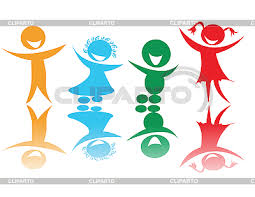 Феерично(фанатично) как всё в России,Гуманистам всех волостейОкончательно, без насилия,Скажут  как нам растить детей.